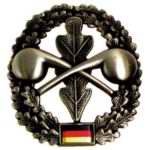 An der Motorkettensäge-Ausbildung nehme ich teil:   18./19.01.2019		 25./26.01.2019	    beide Termine möglich, Zuweisung nach Anmeldung
     ,      ,      ,      Name, Vorname, Dienstgrad, PK     ,      ,      Adresse (Straße, PLZ, Ort)e-mail-AdresseIch bringe eine Motorkettensäge mit		 ja	Modell _     _______________Persönliche Schutzausstattung (Schnittschutzhose, Schnittschutzstiefel (keine Kampf- oder nur Sicherheitsstiefel), Helm mit Gehör/Gesichtsschutz) vorhanden		 jaOhne persönliche Schnittschutzausstattung ist keine Teilnahme möglich. Datum, Unterschrift
Prof. Dr. Friedwart Lender * Georg-Strobel-Str. 73 * 90489 Nürnberg 

Prof. Dr. Friedwart Lender * Georg-Strobel-Str. 73 * 90489 Nürnberg 

Prof. Dr. Friedwart Lender * Georg-Strobel-Str. 73 * 90489 Nürnberg 
Antwort Reservistenverband AG ABC-SchutzKreisgeschäftsstelle RothOtto-Lilienthal-Kaserne91154 RothAntwort Reservistenverband AG ABC-SchutzKreisgeschäftsstelle RothOtto-Lilienthal-Kaserne91154 RothAntwort Reservistenverband AG ABC-SchutzKreisgeschäftsstelle RothOtto-Lilienthal-Kaserne91154 RothIhr Zeichen, Ihre NachrichtIhr Zeichen, Ihre NachrichtIhr Zeichen, Ihre NachrichtUnser Zeichen, unsere NachrichtUnser Zeichen, unsere NachrichtDatum29.10.2018Betreff:Betreff:Motorkettensäge-Ausbildung 18./19.01.2019 bzw. 25./26.01.2019Motorkettensäge-Ausbildung 18./19.01.2019 bzw. 25./26.01.2019Motorkettensäge-Ausbildung 18./19.01.2019 bzw. 25./26.01.2019Motorkettensäge-Ausbildung 18./19.01.2019 bzw. 25./26.01.2019AnmeldungMeldeschluss: 07.01.2019